Podrobni področni programi in ukrepi samoupravnih lokalnih skupnosti, kjer živijo Romi, sprejeti na podlagi ZRomS-1, delovna telesa občinskega sveta za spremljanje položaja romske skupnosti na podlagi ZRomS-1 in medinstitucionalno sodelovanje na lokalni ravni, leto 2020 (pregled po občinah):ObčinaSprejet podrobni področni program oziroma ukrepi po ZRomS-1, delovno telo občinskega sveta po ZRomS-1 in medinstitucionalno sodelovanje v občiniObčina BeltinciObčina še nima sprejetega podrobnega področnega programa, izvaja pa ukrepe za večjo vključenost pripadnikov romske skupnosti. Občina je sodelovala z UN v projektu Nacionalna platforma za Rome (SIFOROMA2). Skozi projekt je kot rezultat skupinskega, multidisciplinarnega dela nastalo delovno gradivo oziroma predlog dokumenta Akcijski načrt Občine Beltinci za vključevanje Romov v romskem naselju Beltinci, ki ga je januarja 2019 UN predal občini v nadaljnje dopolnitve in obravnavo. Za leto 2020 je občina poročala, da proučuje možnosti za reševanje problematike in namerava v letu 2021 sprejeti podrobni področni progam oziroma akcijski načrt na tem področju.Delovno telo občinskega sveta za spremljanje položaja romske skupnosti na podlagi ZRomS-1 je bilo v mandatu 2018–2022 ustanovljeno (Komisija za romska vprašanja), vendar se v letu 2020 ni sestalo zaradi epidemioloških razmer. Občina je poročala, da romsko problematiko obravnava tudi Varnostni sosvet Občine Beltinci, ki se v letu 2020 prav tako ni sestal.Občina nima vzpostavljenega medinstitucionalnega sodelovanja v obliki tima, je pa bila vzpostavitev predlagana v delovnem gradivu predloga akcijskega načrta, ki je nastal skozi prej navedeni projekt. Občina je poročala, da se je v letu 2020 tekoča problematika reševala sproti v sodelovanju s šolo, vrtcem, zdravstvenim domom, policijo in CSD Pomurje, enoto Murska Sobota. 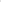 Občina CankovaObčina nima sprejetega podrobnega področnega programa, izvaja pa ukrepe za večjo vključenost pripadnikov romske skupnosti. V zvezi s pripravo akcijskega načrta na tem področju je občina izpostavila, da je zainteresirana za sodelovanje z UN v okviru projekta Nacionalna platforma za Rome.Delovno telo občinskega sveta za spremljanje položaja romske skupnosti na podlagi ZRomS-1 je bilo v mandatu 2018–2022 ustanovljeno (Odbor za spremljanje položaja romske skupnosti) in po oceni občine deluje usklajeno. V letu 2020 se je sestalo po potrebi, in sicer na dveh sejah, na katerih so se obravnavale aktualne zadeve in potrebe romske skupnosti v občini. Obravnavana je bila uporaba vaško-gasilskega doma, odkup zemljišča pri objektu na igrišču v romskem naselju Gornji Črnci in ozaveščanje romske populacije o epidemiji COVID-19, in sicer so prebivalcem romskih naselij razdelili letake in vsakemu gospodinjstvu maske, rokavice in razkužila. Občina je ob prazniku velike noči in božiča obiskala vse otroke romske populacije in jim podarila skromna darila. Na odboru je občina aktivno sodelovala tako na športnem, kulturnem, državnem in ostalem področju, ki se je neposredno vezal na romsko populacijo. Občina ocenjuje, da delovno telo dobro sodeluje tudi z občinsko upravo in županom. Občina nima vzpostavljenega medinstitucionalnega sodelovanja v obliki tima, se pa povezuje tako z vsemi ostalimi institucijami kot tudi samimi pripadniki romske skupnosti, v kolikor se pojavi potreba po ureditvi posameznih perečih konkretnih problemov.Občina ČrenšovciObčina nima sprejetega podrobnega področnega programa, izvaja pa različne ukrepe za izboljšanje položaja Romov v dveh romskih naseljih (Kamenci in Trnje). Problematiko v zvezi s prostorsko ureditvijo naselij in ostale zadeve rešuje sproti.Ustanovljeno je delovno telo za spremljanje položaja romske skupnosti (Komisija za spremljanje položaja romske skupnosti v Občini Črenšovci), ki se sestaja po potrebi. V letu 2020 se zaradi epidemioloških razmer ni sestalo. Občina nima vzpostavljenega medinstitucionalnega sodelovanja v obliki tima.Občina ČrnomeljObčina je dne 6. julija 2017 sprejela »Program ukrepov za Rome v Občini Črnomelj za obdobje 2017–2021«. Delovno telo občinskega sveta za spremljanje položaja romske skupnosti na podlagi ZRomS-1 je v mandatu 2018–2022 ustanovljeno (Posebno delovno telo za spremljanje položaja romske skupnosti) in se je v letu 2020 sestalo enkrat (januarja 2020), nato pa se zaradi epidemioloških razmer ni več sestalo.  Kot oblika medinstitucionalnega sodelovanja je v občini vzpostavljen Varnostni sosvet Občine Črnomelj, ki deluje od leta 2015 dalje, in sicer v obliki partnerskega sodelovanja med občino in Policijsko postajo Črnomelj. Glede na obravnavno tematiko se k delu pritegne tudi druge institucije na lokalni ravni. Sosvet se sestaja po potrebi in obravnava predvsem varnostno problematiko v občini. Leta 2020 se je sestal enkrat, in sicer 9. oktobra 2020.Občina DobrovnikObčina nima sprejetega podrobnega področnega programa, izvaja pa različne ukrepe za večjo vključenost pripadnikov romske skupnosti. Pri načrtovanju ukrepov občina sledi Strategiji razvoja romske skupnosti v Pomurju do leta 2020, ki je celovit programski dokument romske skupnosti na regionalni ravni in je nastal leta 2013 v okviru projekta Romano kher – Romska hiša, sofinanciranega preko MDDSZ iz finančnih sredstev ESS in državnega proračuna. Kot stalno delovno telo občinskega sveta na podlagi 7. člena ZRomS-1 deluje Komisija za romska vprašanja, strokovna in administrativna dela pa izvaja občinska uprava Občine Dobrovnik. V letu 2020 je delovno telo izvedlo dve seji, pri čemer je obravnavalo načine sofinanciranja socialno-humanitarnih programov v občini. Zaradi ukrepov za preprečevanje širjenja okužbe z virusom SARS-CoV-2 se je seja komisije izvedla z uporabo videokonferenčnega sistema na daljavo.V letu 2020 je Občina Dobrovnik nadaljevala z aktivnostmi multidisciplinarnega tima, ki se je vzpostavil v letu 2018 na podlagi sodelovanja z UN v okviru projekta Nacionalna platforma za Rome. Multidisciplinarni tim, katerega koordinator je Občina Dobrovnik, je zasnovan na dveh nivojih: ožji tim in širši tim. V okviru ožje skupine multidisciplinarnega tima, ki je vzpostavljen z namenom spremljanja romskih družin, medsebojnega obveščanja in pravočasnega celovitega ukrepanja glede zadev, ki bi lahko preprečevale ali upočasnjevale opolnomočenje romskih otrok za samostojno, odgovorno in zdravo življenje ter prispevek k skupnosti, je obveščanje v letu 2020 zaradi epidemioloških razmer potekalo preko telefonske in elektronske komunikacije. Spremljalo se je stanje romskih otrok s poudarkom na tistih, ki so v rejništvu, pri čemer pa se ni zaznalo problemov, ki bi bili potrebni dodatne obravnave s strani pristojnih institucij. Občina GrosupljeObčina je v preteklosti uresničevala ukrepe za izboljšanje položaja romske skupnosti na podlagi Strategije razvoja socialnega varstva v Občini Grosuplje 2011–2015, ki je bil v tistem obdobju strateški dokument socialne politike v občini. Nadaljevanje teh ukrepov je povzeto v ključnem strateškem dokumentu Občine Grosuplje Dolgoročni občinski strateški načrt 2015–2020. Občina ukrepe, opredeljene v obeh strateških dokumentih, sistemsko nadgrajuje in uresničuje. V fazi sprejemanja je nov strateški dokument, ki bo zajel tudi ukrepe za izboljšanje položaja romske skupnosti. Na podlagi 7. člena ZRomS-1 je v mandatu 2018–2022 ustanovljeno delovno telo občinskega sveta (Komisija za spremljanje položaja romske skupnosti), ki pa se v letu 2020 zaradi epidemioloških razmer ni sestala. Na ravni občine je ustanovljen multidisciplinarni tim, ki je nastal v okviru projekta Intesys (nosilec projekta je bil Pedagoški inštitut RS, v timu pa sodelujejo predstavniki vrtca Kekec, občine, CSD, enote Grosuplje, šole in Pedagoškega inštituta RS). Tim je s svojim delom na lokalni ravni nadaljeval tudi v letu 2020.Občina KočevjeObčina podrobnega področnega programa ni sprejela, izvaja pa različne ukrepe predvsem na štirih področjih, in sicer na področju urejanja bivanjskih razmer v romskih naseljih, izobraževanja, zaposlovanja in preprečevanja kaznivih dejanj. Občina je v preteklosti sicer izdelala akcijski načrt in ga predložila v potrditev občinskemu svetu, ki ga je obravnaval, a ga ni sprejel. Na podlagi 7. člena ZRomS-1 je bilo v mandatu 2018–2022 ustanovljeno delovno telo občinskega sveta (Komisija za spremljanje položaja romske skupnosti). Na sejah so se obravnavale trenutno aktualne zadeve, prav tako pa tudi stalne zadeve, ki se tičejo bivanjski razmer Romov, zaposlovanja Romov, vključevanje Romov v predšolske in šolske institucije in teme, ki se tičejo varnosti. Občina ima za potrebe reševanja vprašanj, povezanih z romsko skupnostjo, ustanovljene tudi posamezne delovne skupne, in sicer npr. Posvetovalno telo za reševanje romske problematike, kjer sodelujejo predstavniki občine, PP Kočevje, FURS, enote Kočevje, pristojnega CSD, ZRSZ, Urada za delo Kočevje, tožilstva in sodišča, a se slednja sestankov ne udeležujeta. Sestanki potekajo enkrat mesečno, nanje pa se po potrebi povabi tudi predstavnike drugih institucij. Občina bo v letu 2021 ustanovila še Posvetovalno telo predstavnikov izobraževalnih programov (predstavniki OŠ, vrtcev, LU Kočevje, SŠ). Z namenom terenskega dela je občina ustanovila tudi delovno skupino, katere namen je reševanje plačilne nediscipline. Njeni člani so predstavniki občine, Hydrovoda Kočevje, Komunale Kočevje in pristojnega CSD. Skupina se srečuje dva do trikrat mesečno in obiskuje romske družine v naseljih. Občina KrškoObčina je na seji občinskega sveta dne 25. oktobra 2018 sprejela Sklep o sprejemu Strategije reševanja romske problematike v občini Krško za obdobje 2018–2022. Strategijo je pripravila 17-članska, od župana imenovana projektna skupina, ki je bila sestavljena iz predstavnikov vseh institucij, ki se ukvarjajo z romsko problematiko v občini Krško (občinski svet, občinska uprava, predstavniki romske skupnosti, OŠ Leskovec z vrtcem, CSD Krško, krajevne skupnosti, v katerih živijo pripadniki romske skupnosti, Policijska postaja Krško, Zdravstveni dom Krško, Zavod za zaposlovanje, območna enota Sevnica, predstavniki romskih društev itd.). Na podlagi 7. člena ZRomS-1 je v mandatu 2018–2022 ustanovljeno delovno telo občinskega sveta za spremljanje položaja romske skupnosti (Svet za sobivanje). Če se izkaže potreba, se skliče razširjena seja sveta, ki takrat deluje kot multidisciplinarni tim. V delu sveta sodelujejo praktično vse institucije, ki se pri svojem delu srečujejo z romsko problematiko (PP Krško, PU Novo mesto, PU Ljubljana, GPU Ljubljana, CSD – enota Krško, OŠ Leskovec, ZD Krško, ZRSZ – OE Sevnica, krajevne skupnosti, ki imajo v svojih okoljih romska naselja itd.) Takšne razširjene seje so bile sklicane v letu 2019 in v začetku leta 2020, še posebej v primerih številnih dogodkov v in okoli romskih naselij (napad na policijo ali gasilce, številni požigi, pretepi, streljanje, vlomi, škoda na kmetijskih pridelkih itd.). Poseben problem je bil zaznan v drugem delu leta 2020, ko so se v in okoli trgovskih centrov v Krškem dogajali številni neljubi dogodki (kraje, grožnje trgovskem osebju, škoda na premoženju, medsebojni obračuni itd.). Krški trgovci so zahtevali nujno ukrepanje pristojnih organov. V delu teh timov, in ne samo takrat, redno sodeluje tudi skupni prekrškovni organ (medobčinski inšpektorat), ki ima pristojnosti tudi na področju romske problematike (črnogradnje, smeti, promet itd.). Do zdaj se je delovno telo sestalo petkrat. Na sejah se vedno obravnava aktualna romska problematika v občini Krško in širše. Delovno telo je med ostalimi temami obravnavalo: delovanje romskega vrtca v romskem naselju Kerinov Grm, obisk romskih učencev v OŠ Leskovec, probleme v nelegalnih romskih naselij Rimš in Loke, oskrba Rimša s pitno vodo, mladoletniške poroke, najstniške kriminalne združbe, kraje in vandalizem v trgovskih centrih, odvoz smeti iz romskih naselij, čistilne akcije itd. Občina kot pozitiven korak k delnem urejanju razmer šteje dogovor s PU Novo mesto okrog dodatnih policijskih nalog v bližini trgovskih centrov.Občina KuzmaObčina še ni sprejela podrobnega področnega programa na tem področju, ta je še vedno v fazi priprave oziroma nastajanja. Trenutno mora izhodišča oziroma smernice pripraviti pristojni odbor za Rome, ki skrbi za izboljšanje položaja romske skupnosti. Občina predvideva, da bi podrobni področni program sprejeli v letu 2021. V mandatu 2018–2022 je bilo pri občinskem svetu na podlagi 7. člena ZRomS-1 vzpostavljeno delovno telo za spremljanje položaja romske skupnosti (Posebno delovno telo za spremljanje položaja romske skupnosti v občini Kuzma). Do zdaj je to delovno telo imelo tri seje. Na sejah so razpravljali predvsem o legalizaciji nezazidljivih parcel, glede odpadkov in komunalne infrastrukture, saj večina naselja nima elektrike, prav tako ne pitne vode. Po ocenah občine se predsednik oziroma dva svetnika precej angažirata in sta odgovorna in strokovna,  kar pa občina ne more trditi za ostale člane delovnega telesa  Občina veliko sodeluje tudi z ostalimi institucijami, ki se ukvarjajo s pripadniki romske skupnosti, kot so npr. pristojni CSD, OŠ, Vrtec Kuzma, Policijska postaja Gornji Petrovci, Rdeči križ, Karitas itd., nima pa vzpostavljene stalne oblike takšnega sodelovanja.Občina LendavaObčina še nima sprejetega podrobnega področnega programa, izvaja pa ukrepe za večjo vključenost pripadnikov romske skupnosti. Tudi v letu 2020 je skupaj z različnimi organizacijami in javnimi zavodi, ki delujejo na območju občine, izvedla vrsto ukrepov in aktivnosti, nekatere tudi v sodelovanju z UN. S pomočjo UN in delovnega telesa občinskega sveta, Komisije za romska vprašanja, aktivno pripravlja Akcijski načrt za vključevanje pripadnikov romske skupnosti v romskem naselju Dolga vas za obdobje 2021–2027. V ta namen je UN v mesecu juniju 2020 v Lendavi organiziral strokovni dogodek, na katerem so sodelovale različne organizacije in javni zavodi, ki se ukvarjajo z romsko tematiko in sodelavci občine. Na dogodku je bil oblikovan tudi multidisciplinarni tim, ki se zaradi razmer v letu 2020 ni sestal. Meseca decembra je v virtualni obliki sledilo tudi nadaljevanje dogodka (follow up), na katerem so sodelovali predstavniki UN, predstavniki občine in člani Komisije za romska vprašanja, ki so poročali o trenutnih aktivnostih in ukrepih ter trenutnem stanju v romskem naselju Dolga vas.Delovno telo občinskega sveta za spremljanje položaja romske skupnosti  na podlagi 7. člena ZRomS-1 (Komisija za romska vprašanja) je bilo v mandatu 2018–2022 ustanovljeno in je aktivno. Do sedaj se je delovno telo sestalo devetkrat, in sicer v letu 2020 meseca decembra. Komisiji so bile predstavljene težave, ki se pojavljajo v romskem naselju, in možni ukrepi za omilitev težav. Na srečanju je bila sestavljena tudi ožja delovna skupina, ki bo pripravila sam akcijski načrt. Ta bo pripravljen in predvidoma sprejet v letu 2021, na njegovi podlagi pa bo narejena tudi parcelacija v romskem naselju Dolga vas. Občina MetlikaObčina nima sprejetega podrobnega področnega programa, izvaja pa ukrepe za večjo vključenost pripadnikov romske skupnosti. Romska tematika je vključena v različne programe in ukrepe občine, ki se nanašajo na posamezna vsebinska področja: predšolsko, osnovnošolsko in izobraževanje odraslih, komunalno opremljanje naselij itd. Delovno telo občinskega sveta za spremljanje položaja romske skupnosti na podlagi ZRomS-1 je bilo v mandatu 2018–2022 ustanovljeno, vendar se v letu 2020 zaradi epidemioloških razmer ni sestalo. Občina nima vzpostavljenega medinstitucionalnega sodelovanja na lokalni ravni (npr. v obliki tima), če pa se izkaže potreba, se s predstavniki pristojnih institucij skliče sestanek.  Mestna občina Murska SobotaObčina ima sprejet program ukrepov na področju romske skupnosti. Občina je sprejela tudi občinski prostorski načrt za celotno območje občine, kjer se je na vseh nivojih prostorskega načrtovanja upoštevala tudi romska populacija s svojimi bivalnimi okoliši. Na podlagi 7. člena ZRomS-1 je bilo v okviru mestnega sveta ustanovljeno posebno delovno telo za spremljanje položaja romske skupnosti (Komisija za romska vprašanja). Preko komisije je vzpostavljeno tudi medinstitucionalno sodelovanje, saj pri njenem delu sodelujejo vse institucije, ki se ukvarjajo z romsko populacijo.  V letu 2020 je začel delovati tudi Sosvet za sobivanje, v katerem bodo prav tako zastopane vse institucije, ki se ukvarjajo z romsko populacijo.Mestna občina Novo mestoObčina ima v povezavi z drugim odstavkom 6. člena ZRomS-1 sprejeto Strategijo za reševanje romske tematike v MO Novo mesto za obdobje 2013–2020. Strategija določa konkretne izvedbene ukrepe za uspešnejše vključevanje romske skupnosti v družbo in večje prevzemanje odgovornosti za svoj razvoj. Strategija se s predvidenimi ukrepi izvaja na številnih področjih. V letih 2018, 2019 in 2020 je bilo poudarjeno urejanje prostorske problematike romskih naselij z namenom izboljšanja bivalnih razmer pripadnikov romske skupnosti, kar se bo nadaljevalo tudi v letu 2021. Konec leta 2020 je občina sprejela odločitev za pripravo in sprejetje nove strategije reševanja romske tematike 2021–2030, ki bo nakazala smernice delovanja za naslednje desetletje.Na podlagi 7. člena ZRomS-1 je bilo ustanovljeno delovno telo mestnega sveta za spremljanje položaja romske skupnosti (Odbor za spremljanje položaja romske skupnosti), ki je aktivno.Tako kot prejšnja leta je občina nadaljevala sodelovanje z institucijami, ki so pri svojem delu povezane z romsko tematiko. Poleg skupnih sestankov, na katerih se je preverjalo opravljeno delo in so se sprejemali sklepi o prihodnjih aktivnostih, so se proučevale tudi pobude za spremembo zakonodaje, ki bi bila na tem področju bolj učinkovita. S takim načinom sodelovanja bo občina nadaljevala tudi v letu 2021.Občina PuconciObčina ni sprejela podrobnega področnega programa, izvaja pa različne ukrepe, namenjene romski skupnosti.  Na podlagi 7. člena ZRomS-1 je bilo v okviru občinskega sveta ustanovljeno posebno delovno telo za spremljanje položaja romske skupnosti (Komisija za reševanje romske problematike), ki se je v letu 2020 sestalo dvakrat.Občina nima vzpostavljenega medinstitucionalnega sodelovanja v obliki tima, skoraj vsakodnevno pa sodeluje s pristojnim CSD in sproti rešuje problematiko v romski skupnosti. Občina RogašovciObčina je imela sprejet Akcijski načrt socialne vključenosti Romov v Občini Rogašovci za obdobje 2014–2017 in namerava pripraviti nov podrobni področni program za obdobje 2021–2025. Na podlagi 7. člena ZRomS-1 je bilo pri občinskem svetu v mandatu 2018–2022 ustanovljeno posebno delovno telo za spremljanje položaja romske skupnosti (Odbor za spremljanje položaja romske skupnosti), vendar do zdaj še ni imelo seje. Občina nima vzpostavljenih oblik medinstitucionalnega sodelovanja na lokalni ravni in tudi niso zaznali potrebe po ustanavljanju dodatnih sosvetov za področje romske tematike, saj sproti rešujejo posamezne težave, ki se pojavijo. Občina SemičObčina ima vse projekte s področja predšolskega, osnovnošolskega in izobraževanja odraslih ter ureditve romskega naselja Sovinek zajete v Strategiji razvoja Občine Semič do leta 2020. V novo strategijo, ki jo bo občina sprejemala leta 2021, bo vključila predvsem urejanje infrastrukture v preostalih romskih naseljih v občini (Vrčice, Blatnik, Srednja vas, Črmošnjice) in v naseljih, kjer živijo Romi skupaj z drugimi prebivalci.Na podlagi 7. člena ZRomS-1 je bilo pri občinskem svetu v mandatu 2018–2022 ustanovljeno posebno delovno telo za spremljanje položaja romske skupnosti (Komisija za spremljanje položaja romske skupnosti). Komisija se enkrat letno sestane z vsemi organizacijami, ki so vključene v delo z romsko populacijo (Osnovna šola Belokranjskega odreda Semič in Enota vrtec Sonček, Zavod za izobraževanje in kulturo Črnomelj, Zavod RS za zaposlovanje – Območna služba Novo mesto, CSD Dolenjska in Bela krajina – Enota Črnomelj, Zdravstveni dom Črnomelj in Policijska postaja Črnomelj) ter se seznani z njihovim delom na tem področju. Občina ima tudi predstavnico v Medobčinski delovni skupini za romsko problematiko, ki je ustanovljena za območje Jugovzhodne Slovenije.Občina ŠentjernejObčina ni sprejela področnega programa ukrepov. V letu 2015, ko je bilo ustanovljeno posebno delovno telo občinskega sveta za spremljanje položaja romske skupnosti, je bil sprejet sklep tega delovnega telesa, da bo pripravila oziroma začela s postopkom priprave strategije, vendar do tega ni prišlo. Na podlagi 7. člena ZRomS-1 je bilo pri občinskem svetu v mandatu 2018–2022 ustanovljeno posebno delovno telo za spremljanje položaja romske skupnosti (Komisija za spremljanje položaja romske skupnosti). Delovno telo je bilo v letu 2020 ponovno imenovano delno z novimi člani. Seja komisije je bila sklicana v oktobru 2020, ki pa se je člani, pripadniki romske skupnosti, niso udeležili in zato ni bila sklepčna. Seja je bila prestavljena na januar 2021 in bila tudi izvedena, na njej pa se je obravnavala problematika v romskem naselju Mihovica.Občina z ostalimi institucijami in organizacijami na lokalni ravni sodeluje glede na problematiko, ki jo je treba nasloviti. Na občini je ustanovljen tudi varnostni sosvet, v katerem sodelujejo vse pristojne institucije (vrtec, šola, policija, medobčinski inšpektorat in redarstvo, CSD itd.). Varnostni sosvet se v letu 2020 zaradi epidemije Covid-19 in menjave župana ni sestal. Občina glede aktivnosti pri skupnem delovanju z ostalimi institucijami ugotavlja, da včasih ni dovolj hitrega odziva s strani pristojnih institucij ali pa zaradi veljavne zakonodaje ne morejo ukrepati. Občina TišinaObčina še nima sprejetega podrobnega področnega programa oziroma akcijskega načrta ali strategije, sodeluje pa z UN v okviru projekta Nacionalna platforma za Rome. Na podlagi 7. člena ZRomS-1 je bilo pri občinskem svetu v mandatu 2018–2022 ustanovljeno posebno delovno telo za spremljanje položaja romske skupnosti, ki je aktivno in z njim občina dobro sodeluje. V tem mandatu je bilo izvedenih pet sej, na katerih so se obravnavale aktualne teme, med drugim so se ukvarjali s težavami v zvezi s kanalizacijskim sistemom (nepravilna uporaba v smislu zamašitev), neplačevanje obveznosti, urejenost okolja, skratka z vsakdanjo problematiko, tako kot vsi ostali odbori vaških skupnosti po vaseh. Občina ocenjuje, da ni potrebe po posebnih vrstah medinstitucionalnega sodelovanja, saj odprte zadeve rešuje sproti in v sodelovanju s pristojnim CSD oziroma drugo pristojno institucijo.Občina TrebnjeObčina je izvajala Strategijo reševanja romskega vprašanja v Občini Trebnje za obdobje 2014–2020. Delovno telo občinskega sveta za spremljanje položaja romske skupnosti na podlagi 7. člena ZRomS-1 je bilo v mandatu 2018–2022 ustanovljeno. Na novo je bilo konstituirano v začetku januarja 2020, saj je v letu 2019 umrl dolgoletni predstavnik romske skupnosti v občinskem svetu in po njegovi smrti romska skupnost ne najde ustrezne zamenjave. Na sejo delovnega telesa tako obeh predstavnikov romske skupnosti, ki sta njegova člana, ni bilo. Prav tako je občina v novembru 2019 neuspešno razpisala volitve za predstavnika romske skupnosti v občinski svet, saj kandidature ni oddal nihče. Občinska uprava že vseskozi od smrti prejšnjega svetnika spodbuja romsko skupnost, da bi izbrala kandidata, ki bo soglašal s kandidaturo in sprejel nalogo. Občina ima od leta 2017 dalje vzpostavljen Multidisciplinarni aktiv za integracijo pripadnikov romske skupnosti v Občini Trebnje, ki ga sestavljajo predstavniki romske skupnosti in institucij, ki delajo z Romi na področju izobraževanja (vrtci, osnovne šole, ljudska univerza), Zdravja (ZD Trebnje), varnosti (PP Trebnje), uveljavljanja pravic iz javnih sredstev (CSD Trebnje) ter predstavnici občine. Delo tima koordinira občina. V letu 2020 se tim zaradi epidemioloških razmer in neodzivnosti romske skupnosti ni sestal. Kljub temu so bile vse institucije v stalnem stiku.Občina TurniščeObčina ni posredovala informacij za leto 2020. V letu 2019 je občina sporočila, da nima sprejetega podrobnega področnega programa, izvaja pa vsakodnevne ukrepe za boljši položaj Romov v romskem naselju. Poročala je tudi, da delovno telo občinskega sveta na podlagi 7. člena ZRomS-1 v mandatu 2018–2022 kljub dvema poskusoma (še) ni bilo ustanovljeno, saj ni kandidatov, ki bi bili pripravljeni v takšnem delovnem telesu sodelovati (sodelovati ne želi niti romski svetnik, v dveh poskusih je občina pridobila soglasje le ene kandidatke). V zvezi s tem je UN dne 3. junija 2020 izvedel obisk v občini in opravil najprej sestanek z županom in direktorjem občinske uprave, nato pa obiskal še romsko naselje Gomilica. Na sestanku je bilo dogovorjeno, da se predvidoma septembra 2020 v pomoč in podporo občini pri oblikovanju posebnega delovnega telesa izvede dogodek v okviru projekta Nacionalna platforma za Rome. Dogodek je bil nato dogovorjen za 13. oktobra 2020, vabila in program so bili poslani vsem vabljenim. Zaradi slabih epidemioloških razmer je bil dogodek odpovedan in prestavljen na kasnejši termin. UN je z občino preveril, ali bi dogodek poskusili izvesti na daljavo (preko videokonference), vendar je bila želja občine, da se dogodek izvede v živo, ko bo to možno.  Občina BrežiceObčina nima sprejetega podrobnega področnega programa, na podlagi katerega bi izvajala ukrepe za večjo vključenost romske skupnosti, kljub temu že leta skladno s finančnimi možnostmi in predpisi aktivno deluje na tem področju in izvaja ukrepe za večjo vključenost pripadnikov romske populacije na območju Krajevne skupnosti Cerklje ob Krki, kjer je evidentirano romsko naselje Krušče. Zakon o finančni razbremenitvi občin, ki je bil sprejet decembra 2020, je razširil krog upravičencev do dodatnega financiranja na občine z evidentiranim romskim naseljem, s čimer je bila tudi Občina Brežice uvrščena na seznam upravičencev do dodatnega financiranja v višini 3,5 % primerne porabe. Za namen preglednejšega koriščenja sredstev, namenjenega konkretnim vsebinam, je občina sprejela odločitev za pripravo strategije v letu 2021, ki bo imela naravo podrobnega področnega programa, na podlagi katerega se bodo izvajali ukrepi za večjo vključenost romske skupnosti.Ne glede na to, da se v občini ne voli predstavnika romske skupnosti v občinski svet, je bilo tudi v mandatu 2018–2022 imenovano delovno telo občinskega sveta za spremljanje položaja romske skupnosti na podlagi 7. člena ZRomS-1 (Komisija za spremljanje položaja romske problematike). Komisija aktivno spremlja položaj romske skupnosti in službe občinske uprave redno seznanja s stanjem v naselju ter podaja pobude glede ureditve bivalnih razmer, skrbi za zdravje in izobraževanja Romov. V letu 2020 se je komisija sestala dvakrat, pripravila pregled trenutnega stanja, izpostavila ključne probleme, s katerimi se sooča romska skupnost, med drugim pa je razpravljala tudi o vprašanju razreševanja lastništva zemljišč, na katerih je zgrajeno romsko naselje in ki ga je komisija tudi obiskala ter se s prebivalci pogovarjala o njihovem položaju. Na pobudo komisije in krajevnih skupnosti, kjer se največ srečujejo z Romi, je bil v oktobru 2020 izveden širši sestanek, na katerem so bile s strani predlagateljev in resorjev šolstva, policije, centra za socialno delo in upravne enote predstavljene najbolj pereče teme s tega področja. Prisotni so si bili enotni, da Romi potrebujejo pomoč prvenstveno pri vzgoji tako otrok kot staršev, da jih je treba spodbuditi k socializaciji, vendar pa je treba poskrbeti tudi za njihove osnovne bivalne razmere, za kar je nujna sistemska ureditev na nivoju države.Občina RibnicaObčina nima sprejetega podrobnega področnega programa. V letu 2020 je pričela z aktivnim reševanjem položaja romske skupnosti in v ta namen v mesecu juniju 2020 sklicala skupen sestanek vseh deležnikov in institucij, ki se ukvarjajo z romsko populacijo oziroma so udeleženi pri ukrepih za reševanje položaja romske skupnosti. Skupnega delovnega sestanka so se udeležili vsi deležniki na področju reševanja položaja romske skupnosti, in sicer predstavniki vseh treh romskih naselij v občini, direktorica pristojnega CSD, ravnateljica osnovne šole, ravnatelj vrtca, inšpektorji, direktor komunalnega podjetja in direktor podjetja Hydrovod d.o.o., predstavnik sklada za kmetijska zemljišča, predstavniki vaških odborov, krajevne skupnosti, policijske postaje, direktor zdravstvenega doma in predsednik Komisije za spremljanje položaja romske skupnosti v občini. Na sestanku je župan predstavil vsa tri romska naselja in ključne točke načrta dolgoročnih in kratkoročnih ukrepov za reševanje položaja romske skupnosti v občini Ribnica.V letu 2019 je občinski svet imenoval posebno delovno telo na podlagi 7. člena ZRomS-1 (Komisijo za spremljanje položaja romske skupnosti), sestavljeno iz predstavnikov občinskega sveta, zdravstvenega doma, centra za socialno delo, policijske postaje, vrtca, šole, krajevne skupnosti in predstavnika romske skupnosti. Komisija se je prvič sestala januarja 2020 in imela nato v letu 2020 štiri delovne sestanke in eno srečanje na terenu, kjer so si predstavniki ogledali primere dobrih praks. Predsednik komisije je bil imenovan tudi v Medobčinsko delovno skupino za romsko problematiko, v kateri je sodelovalo 11 občin iz JV Slovenije. V letu 2020 je bila ustanovljena tudi delovna skupina – komisija za preverjanje izpolnjevanja določil podpisanega dogovora v enem od romskih naselij v sestavi: predsednik Komisije za spremljanje romske skupnosti, romska pomočnica in občinski inšpektor. Delovna skupina se je večkrat sestala na terenu in tekoče preko telefona sodelovala s predstavnikom enega izmed romskih naselij v občini.Občina ŠalovciObčina nima sprejetega podrobnega področnega programa na podlagi ZRomS-1, saj na območju občine pripadniki romske skupnosti živijo že mnoga leta in to v sožitju z ostalimi prebivalci občine. Glede na sprejeti Zakon o finančni razbremenitvi občin se je župan občine že sestal s pripadniki romske skupnosti in predstavniki Zveze Romov Slovenije, kjer so se pogovorili o težavah in pomanjkljivostih ter opredelili tudi prednostne naloge za prihodnje. Občinski svet Občine Šalovci bo tako na februarski seji imenoval delovno telo občinskega sveta na podlagi 7. člena ZRomS-1 (Komisijo za romska vprašanja).Do zdaj so razna vprašanja in tudi občasne probleme na ravni občine reševali v obliki sestankov (formalnih ali neformalnih) s predstavniki policijske postaje, z ravnateljico in socialno delavko OŠ, občasno pa so v reševanje problematike vključevali tudi Medobčinsko inšpekcijo in redarstvo. Župan občine ugotavlja, da je v zadnjih letih problemov vedno manj.Občina ŠkocjanObčina ni sprejela podrobnega področnega programa na podlagi ZRomS-1, izvaja pa različne ukrepe, in sicer na področju urejanja bivanjskih razmer v naseljih, kjer živijo Romi, na področju izobraževanja, zaposlovanja itd.Občina ni sporočila nobenih informacij v zvezi z delovanjem delovnega telesa občinskega sveta skladno s 7. členom ZRomS-1 (Komisijo za reševanje romske tematike), ki je bila v občini v preteklosti že ustanovljena in je delovala. Poročala je, da občina aktivno sodeluje v Komisiji za integracijo romske skupnosti pri SOS in da sodeluje s Policijo v okviru njenega preventivnega delovanja ter s pristojnim CSD pri iskanju rešitev za romsko problematiko, ki je v občini dnevno prisotna.Mestna občina CeljeObčina na področju socialnega varstva na podlagi zakonskih zahtev s svojimi programi oziroma s subvencioniranjem drugih izvajalcev, ki izvajajo socialno varstvene programe, zagotavlja učinkovite pomoči v sistemu socialnega varstva ljudem, ki so pomoči potrebni, ne glede na narodno pripadnost posameznika. Občina ne vodi nobenega »registra«, ki bi omogočal, da bi vedeli, kako se posamezniki opredeljujejo, prav tako pa občina nima organizirane oblike t. i. romske skupnosti.Mestna občina LjubljanaObčina nima sprejetega podrobnega področnega programa in ga tudi ne načrtuje. Občina je sporočila, da se glede na svojo demografsko strukturo ne sooča s specifično problematiko, ki bi se dotikala izključno romskega prebivalstva. Na območju občine so sicer predeli, kjer so naseljeni Romi, vendar ni mogoče govoriti o tradicionalnih oziroma avtohtonih sklenjenih romskih naseljih ali romski skupnosti, saj gre za mešano zastopanost Romov z ostalimi prebivalci. Romi so v občini obravnavani enako kot ostali občani in občina zanje ne izvaja posebnih ukrepov.Občina je že v preteklih letih ocenila, da dejavno uresničuje cilje iz 7. člena ZRoms-1 in da je v okviru skrbi za ranljive skupine nedvomno poskrbljeno za spremljanje položaja pripadnikov romske skupnosti in s tem tudi za uresničevanje njihovih interesov. To občina uresničuje tudi na naslednje načine:v občini že od leta 2012 deluje Delovna skupina za romska vprašanja, v kateri so tako predstavniki mestne uprave, kot tudi predstavniki Policije, CSD in predstavniki romskih društev;v letu 2018 je občina prisluhnila Romom v Ljubljani in njihovim društvom in v brezplačno uporabo za obdobje 5 let oddala poslovni prostor v Ljubljani;Romi se s programi svojih društev lahko prijavijo na razpise v MOL, kar velja za kulinariko, predstavitev romske kulture in podobno.Mestna občina MariborObčina nima sprejetega podrobnega področnega programa ukrepov in ga tudi ne načrtuje. Romi se lahko vključujejo v vse programe in ukrepe, ki jih izvaja občina. V smislu petega odstavka 7. člena ZRomS-1 in na podlagi 35. člena Statuta Mestne občine Maribor je bilo ustanovljeno posebno delovno telo za spremljanje položaja romske skupnosti (Komisija za spremljanje romske problematike v Mestni občini Maribor). Komisijo sestavlja osem članov, od katerih je večina pripadnikov romske skupnosti, predsednica komisije pa je podžupanja občine. Delovno telo je do sedaj izvedlo tri seje, na katerih je obravnavalo naslednje zadeve:problematika protiustavnega pisanja v medijih; financiranje romskih organizacij; aktivacija romskih žensk; Romi na lokacijah Preradovičeva in Murkova ulica; Strategija prostorskega razvoja 2050; pogrebno podjetje (stroški pogreba); sodelovanje romskih društev s projektno pisarno.Dosedanje izkušnje v zvezi z delovanjem te komisije so zelo dobre, občina pa si bo prizadevala, da bo sodelovanje tudi v prihodnje dobro in da bodo zadeve sproti reševali.Občina ima vzpostavljeno tudi medinstitucionalno sodelovanje v obliki varnostnega sosveta, katerega temeljna funkcija je povezovanje, koordiniranje in usmerjanje organov, organizacij in drugih strokovnih dejavnikov, ki se ukvarjajo z varnostno problematiko, kot tudi drugih subjektov, ki lahko kakorkoli vplivajo na kvaliteto varnostne kulture v lokalni skupnosti. Varnostni sosvet se je v tem mandatu sestal na dveh sejah. Ob tem velja izpostaviti, da se seje sklicujejo v odvisnosti od razsežnosti problematike, ki terja širšo obravnavo v obliki sej. Kljub temu, da se ni sestal na več kot dveh sejah, so se redno, vsaj enkrat mesečno, izvajali neformalni sestanki sekretarja varnostnega sosveta s predstavniki policije, inšpekcijskih služb, posameznih uradov občine itd. Namen sestankov je bil ugotoviti, ali obstajajo negativni pojavi in je njihova razsežnost takšna, da terja ukrepanje sosveta v smislu medsebojnega povezovanja in informiranja različnih deležnikov, ki bi s svojim aktivnim delovanjem lahko pripomogli k njihovi odpravi. V občini že več let ugotavljajo, da posamezna nezakonita ravnanja niso prerasla v obsežnejšo in širšo problematiko, kar je zagotovo plod dela tega sosveta v preteklosti, ki je s svojimi aktivnostmi povezal različne deležnike do te mere, da njihova nenehna medsebojna komunikacija omogoča pravočasno sodelovaje. Kar zadeva romsko skupnost na območju občine, pa se ugotavlja, da se ti pripadniki v posameznih oblikah dejanj, ki predstavljajo nevarnost za širšo družbo, ne pojavljajo nič pogosteje od posameznikov drugih etničnih ali verskih skupin.Mestna občina VelenjeObčina nima sprejetega podrobnega področnega programa in njegovega sprejema tudi ne načrtuje. V občini nimajo naselja romske skupnosti, pripadniki romske skupnosti pa so uspešno integrirani v družbo in vpeti v sosedsko sobivanje. Občina ima sprejeto Strategijo razvoja socialnega varstva v Mestni občini Velenje za obdobje 2014–2020, preko katere je na voljo vrsta storitev in programov s področja socialnega varstva, namenjenih ranljivim skupinam prebivalstva, ki jih izvajajo različne organizacije in jih sofinancira občina. Na občini verjamejo, da romska naselja dolgoročno niso rešitev in da je prava integracija romske skupnosti med večinsko prebivalstvo edina prava prihodnost.Romi se v občini enakovredno vključujejo v družbo, življenje in delo, zato na tem področju občina ne vidi potrebe po medinstitucionalnem sodelovanju na lokalni ravni. V kolikor bi se diskriminacija in socialno izključevanje pripadnikov romske skupnosti v občini pojavilo, bi občina sprejela posebne ukrepe, ampak na tem področju ne zaznavajo problematike. V občini vzpostavljajo pozitivno okolje do pripadnikov romske skupnosti in si prizadevajo, da bi tako ostalo tudi v prihodnje.